附件32023全国农业土壤健康大会方案为全面贯彻《中共中央 国务院关于做好2023年全面推进乡村振兴重点工作的意见》有关精神，深入落实稳粮保供和农业绿色高质量发展目标，助力千亿斤粮食提升工程，保障农产品安全和人居环境健康，围绕保护性耕作与土壤地力提升、高标准农田建设、土壤工程新材料和新技术、肥料减量增效技术，农田土壤健康与安全生产、 盐碱地土壤改良、 科学施肥技术和土壤改良技术、土壤固碳增效、污染土壤修复、生物炭与碳中和等主题，积极宣传绿色优质生产投入品，推广应用土壤、肥料、节水领域的新产品、新技术和新设备，集成绿色高效的农作物全生命周期技术解决方案。中国绿色食品协会拟召开2023全国农业土壤健康大会，会议将充分交流土壤修复、土壤改良、植物营养、新型肥料等近年来的最新进展，探讨我国农业未来土、肥、水发展趋势，促进绿色优质生产投入品推广应用。具体事宜如下。一、时间地点时间：2023年11月7-10日。地点：南京国际博览中心二、会议主题土壤健康与植物营养助力农业绿色发展三、组织结构（拟）主办单位：中国绿色食品协会          中国农业科技国际交流协会承办单位：中经光大（北京）国际会展有限公司支持单位：中国农业科学院农业资源与农业区划研究所南京农业大学资源环境学院中国科学院南京土壤研究所中国农业科学院沼气研究所农业农村部环境保护科研监测所协办冠名企业：北京嘉博文生物科技有限公司其他单位邀请中四、会议议题1.土壤养分管理与绿色农业发展；2.土壤健康与资源高效利用；3.土壤有毒有害物降活与面源污染防控；4.土壤修复与重金属治理技术集成；5.盐碱地治理与改良技术集成；6.有机类肥料与有机农法助力农业绿色发展；7.绿肥、腐植酸肥、海藻肥、生物菌肥、中微量元素肥料、等新型肥料助力农业绿色发展；8.生物刺激素促进土壤健康与农业绿色发展；9.微生物在土壤修复与农产品质量提升方面的应用创新；10.绿色食品生产资料新产品、新技术、新项目推介。五、会议日程11月7日  全天报到。11月8日  上午开幕仪式。邀请业务主管部门和协会领导致辞讲话。主旨报告。拟邀请联合国粮食及农业组织（FAO）中国区负责人，中国科学院、中国工程院、中国农业科学院等单位院士专家，农业农村部耕地质量保护中心和中国绿色食品发展中心领导，研讨国内外土壤养分管理与绿色农业、土壤健康与资源高效利用、土壤有毒有害物降活与面源污染防控、土壤肥力与肥料研究重点方向等行业发展趋势。圆桌交流。邀请行业龙头企业、知名专家围绕土壤修复与肥料产品应用等问题进行交流对话。11月8日  下午主旨报告。邀请行业内专家及龙头企业围绕国内外土壤改良与修复，土壤污染治理与修复，有机肥料，微生物肥料，生物刺激素最新研发进展、目前存在问题及解决方式进行交流研讨。信息发布。会议将邀请国内外知名专家学者和企业家，围绕土壤改良与修复，土壤污染治理与修复，有机肥料，微生物肥料，生物刺激素等技术和产品进行信息发布。11月9-10日  参观全国绿色农业生产资料博览会后，全员返程。六、展览展示大会规划绿色肥料展区，重点展示包括有机肥料、微生物肥料、有机无机复混肥料、微量元素水溶肥料、含腐植酸水溶肥料、含氨基酸水溶肥料、中量元素肥料、土壤调理剂、绿肥以及农业农村部登记管理的、适用于农业绿色生产的其它肥料等产品、技术和模式。七、参加人员1.农业农村部门相关领导、两院院士；涉农高校、科研院所专家学者；中国绿色食品协会会员理事单位领导。2.全国各地方绿色食品工作机构、各地农业农村主管部门、农业技术推广部门等单位负责人；绿色种养循环示范县相关负责人；大型绿色食品、有机农业企业、全国绿色食品原料标准化基地等相关负责人；3.土壤修复与改良企业；土壤调理剂企业；生物刺激素、有机肥料、水溶性肥料、绿肥、腐植酸肥、有机无机复合肥、专用配方肥、中微量元素肥料、微生物菌肥等生产企业；农业服务业企业等相关负责人；4. 绿色、有机农业种植生产和管理者、种植大户、农业合作社、新型经营主体等单位负责人。八、参会方式1.会议注册费：980元/人，含资料费、场地费、专家费等，住宿费、交通费、餐饮费等自理。2. 因会议规模控制在1000人以内，全国绿色农业生产资料博览会参展商赠送300张门票，先申请先得。3.展览展示（1）标准展位：普位8500元/个（3m×3m）,双开口角位9000元/个（3m×3m）,包含地毯、展板、楣板、洽谈桌椅、220V电源。（2）微型特装：18平方米20000元/组，27平方米29700元/组，包含桁架标准装修、喷绘画面由参展商提供，15A以下电源、特装管理费。（3）特装展位：36平方米起特装空地850元/㎡，不含装饰、特装管理费、电源等任何设施，参展商自行制定设计装修方案，相关费用由展商承担。4. 账户信息如下：账户名称：中国绿色食品协会开户银行：中国工商银行北京紫竹院支行账    号：0200007609089133294地    址：北京市海淀区学院南路59号邮    编：100081汇款时，请备注“全国农业土壤健康大会”字样，并注明单位的全称，以便协会及时准确开据、邮寄发票。5.请于10月20日前，填写报名回执表（附件）发送邮件到会务组邮箱office988@189.cn,或扫描“绿协汇”小程序点击大会报名，填写相关信息，并按照账户信息缴纳会议注册费。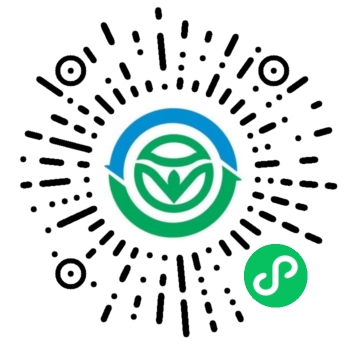 “绿协汇”小程序九、联系方式联系人：张建刚 15801556155   高  悦 15801553688高  寒 15311392535   陈  玲 13911652100房  正 18801367488   李丽萍 18614246867电  话：010-86468479 网  址：www.cfee.org.cn地  址：北京市海淀区学院南路59号附件：2023全国农业土壤健康大会报名回执表附件2023全国农业土壤健康大会报名回执表备注：请于10月20日前，填写报名回执表（附件）发送邮件到会务组邮箱office988@189.cn,或“绿协汇”小程序报名。单位名称（请准确填写，与企业发票抬头一致）（请准确填写，与企业发票抬头一致）（请准确填写，与企业发票抬头一致）（请准确填写，与企业发票抬头一致）（请准确填写，与企业发票抬头一致）单位纳税人 识别号（请准确填写，与企业发票抬头一致）（请准确填写，与企业发票抬头一致）（请准确填写，与企业发票抬头一致）（请准确填写，与企业发票抬头一致）（请准确填写，与企业发票抬头一致）通讯地址邮编联系人电话E-mail参会人员姓名性别职务/职称任职部门手机E-mail协办冠名赞助□是   □否□是   □否承办分论坛□是   □否□是   □否  大会报告□是   □否□是   □否报告题目  大会报告□是   □否□是   □否报告人/职务参会方式□会议主旨演讲□承办分论坛□为大会提供水、伴手礼等□参展、广告□会议主旨演讲□承办分论坛□为大会提供水、伴手礼等□参展、广告□会议主旨演讲□承办分论坛□为大会提供水、伴手礼等□参展、广告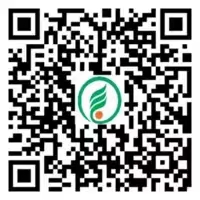 大会交流微信群大会交流微信群